          Catholic Church of Sts. Peter and Paul, Northfields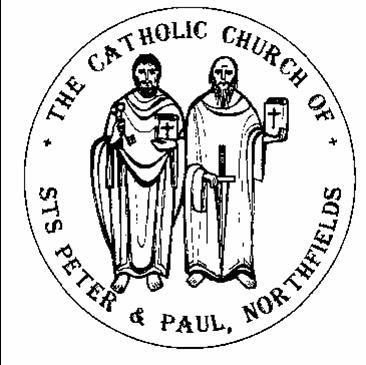 38, Camborne Avenue, Ealing, London, W13 9QZ.  Tel. 020 8567 5421e-mail: northfields@rcdow.org.uk; website: http://parish.rcdow.org.uk/northfieldsFacebook page: https://fb.me\38camborneavenueParish Priest: Fr. Jim Duffy; Parish Deacon Rev Andrew GoodallPastoral Assistant: Anna Maria Dupelycz; Parish Administrator: Rosa BamburyAlternative Number: 07787 048144 (Anna); northfieldscat@rcdow.org.uk  Office Opening Hours: 10.30am to 2.30pm Monday, Tuesday, Wednesday and Friday.Sacraments and Devotions:Sacraments: on enquiry; devotions: Rosary after morning weekday Mass.In case you are admitted to hospital........In light of data protection please indicate on entering hospital that your details are to be passed to the RC Chaplain. Also state that you would like the RC Chaplain to visit you.																																	Psalter week 3 __________________________________________________________________________________________________32nd Sunday in Ordinary time Year C 														Sunday 6th November 2022__________________________________________________________________________________________________Readings for This Week (32nd Sunday Year C) Maccabees 7:1-2, Ps 16:1, Thessalonians 2:16-3:5, Luke 20:27-38Readings for Next Week (33rd Sunday Year C) Malachi 3:19-20, Ps 97:5-9, Thessalonians 3:7-12, Luke 21:5-19___________________________________________________________________________________Reflection from Fr. Hilary – The Best Approach to Death (7)A final piece.  To round off I give below a powerful prayer as a very fitting conclusion.   By heck, it sure is some prayer!  It is by the French priest and eminent scientist Fr Teilhard de Chardin who died in 1955.  For some, it would need to grow on us as our Faith, animated by Love, becomes more mature.  Stay with it.  Use it often through the whole of life.  Thank you and “may you be in heaven a half hour before the devil knows you’re dead!”“Lord, after having perceived you as ‘a greater myself’ grant, when my hour comes, that I may recognise you under the appearance of each alien force that seems bent upon destroying or uprooting me.  When the signs of age begin to mark my body (and still more when they touch my mind); when the ill that is to diminish me or carry me off, strikes from without or is born within me; when the painful moment comes when I suddenly awaken to the fact that I am ill or growing old; and above all at that last moment when I feel I am losing hold over myself and am absolutely passive within the hands of the great unknown forces that have formed me; in all those dark moments, O God, grant that I may understand that it is you (provided my faith is strong) who are painfully parting the fibres of my being in order to penetrate to the very marrow of my substance and bear me away within yourself.“The more deeply and incurably the decay is encrusted in my flesh, the more it will be you that I am harbouring... you as a loving means of purification and detachment.  The more the future opens before me like some dizzy abyss or dark tunnel, the more confident may I be – if I venture forth on the strength of your word – of losing myself and surrendering myself in you, of being assimilated by you, O Jesus.“You are the irresistible and life-giving force, Lord, and because yours is the energy, because of the two of us you are infinitely the stronger, it is on you that falls the part of consuming me in the union that should wield us together.  Grant, therefore, something more precious still than the grace for which all the faithful pray – to receive Communion.  It is not enough that I should die after receiving Communion.  Teach me to treat my death as an act of Communion.”Please keep for prayerful reflection__________________________________________________________________________________________________Liturgical Ministries: a) Altar Servers  New recruits required.  Anyone eligible who has celebrated First Communion. Please contact Deacon Andrew (andrewgoodall@rcdow.org.uk)  Training session Tuesday 8th November . b)  Music in Mass :  Rehearsals as follows: For 11.30am: Weds and for 10.00am Thurs., both rehearsals begin at 7.30pm in the church.  Entrance on Wednesdays, via the parish office on Felton Road.  New musicians and singers of all ages always welcome to join.  c) Readers and Eucharistic Ministers    We need to increase the numbers exercising these ministries.  For more information or to express an interest, please contact Anna or Deacon Andrew.  (This includes young readers i.e. Post-First Communion upwards.)   Reader training begins Mon 7th, 6.30pm in the church.Nursery, Reception and Sixth Form Applications  Fr Jim will be available to sign forms Monday 7th,  Wednesday 9th and Friday 11th November between 5-7pm.  Should you require copy baptism certificates, please e-mail Rosa at northfields@rcdow.org.uk with name of child, date of birth and approximate date of baptism.Sick & Retired Priests    There is a second collection this weekend for the sick and retired priests of our Diocese.  Envelopes are available at the back of the church.  Alternatively, you can donate online at www.SRPappeal.org.uk or by scanning the QR code on the envelopes and posters.Masses this weekSunday 6th November (32nd Sunday Year C)					Thursday 10th November (St Leo the Great)(Sat.) 6.00pm 	Private Intention													No Mass											 8.30am	Suzanne Reilly (1st Ann.)																										10.00am	People of the Parish											Friday 11th November (St Martin of Tours)			11.30am	Patrick O’Boyle (Ann.)											 9.30am 	Deceased members of the Boniface Family 6.00pm	Danuta & Marian (40th Wedding Ann.)																																												Saturday 12th November  (St Josaphat)					Monday 7th November (St Willibrord) 											No Morning Mass					 9.30am	Deceased members of the Legion of Mary																																										Sunday 13th November (33nd Sunday Year C)Tuesday 8th November 													 (Sat) 6.00pm Brian Jones (Ann.)				11.00am Deceased Clergy & Pastoral workers of the Deanery	 8.30am	Falbert Ahti  (Ann.)																				10.00am	John (Janusz) Zielinski (1st Ann.)					Wednesday 9th November (Dedication of Lateran Basilica)			11.30am	Denis Daly (Ann.)			9.30am	Tom Carroll (Ann.)												 6.00pm	Nora Dunne (Ann.)				Prayers for the Sick    We pray for those suffering from illness and their carers: Annie Bambury (Snr), Elizabeth Gowens, Aimi McEwan, Doreen Foley, Vera Zunzic, Anna Keane, Barbara Lennon Snr, Teresa Hartnett, Stephania Pullin, Geraldine Davison, Dave Mortby, Cerys Edwards, Andrew Chandiram,, Kathleen Walsh, Donna O’Hagan, Ann Hagan, Alan Worman. Sankar Ghosh, Margaret Adu, Therese Biks, Shantha Kumari, Sagundala Devi, Victor Young, Ernst Barroclough, Kathleen O’Donoghue, John Paul Tobin, Our Lady, help of the Sick, pray for us.Prayers for those Recently Deceased and Anniversaries   We pray for all those whose anniversaries occur around this time, including, Suzanne Reilly, Patrick O’Boyle, Tom Carroll, Brian Jones, Falbert Ah-Tl, John Zielinski, Denis Daly and Nora Dunne. May their souls and the souls of all the faithful departed through the mercy of God rest in peace.  AmenCatechetics (Sacramental Preparation)  Contact Anna initially on or 07787 048144 with enquiries and queries.  Please include a mobile/phone number with your e-mail enquiry.Infant Baptism  Participation in a short preparation course is required before celebrating the sacrament.  For more information, please contact Anna preferably by e-mail initially.  Children’s Liturgy of the Word    during 10am Mass, term time.  Liturgy is aimed at children aged 3 -7 (Nursery to Year 2).  We currently have sufficient leaders but more helpers are needed for this ministry to run safely and in accord with Safeguarding guidelines.  Please contact Anna as soon as possible.  DBS checks processed by the diocese are required for this role.  For more information, contact Anna. First Reconciliation and Communion 2023      Children’s session for ‘Paul’ group takes place Weds. 9th November,  6.00pm for 6.15pm start, in the Parish Hall.  Parents’ meeting Monday 14th, 6.30pm, in the church.Confirmation 2023   Next session will be for ‘Fruits’ group, today, 4.00pm to 5.30pm, Parish Hall.  Anyone older than Year 11 (age16), wishing to be confirmed, please contact Anna to discuss possibilities.  Thinking of Becoming Catholic?  Or would like to know more about the Catholic faith?  For more information on how to go about this, please contact Anna to arrange an informal chat in the first instance.November Dead List    Lists and envelopes available from the back of the church..  Please return completed lists to the box provided.  For November Masses for the dead, see the poster giving details.  Please note that Mass on Tuesday is at 11am, being celebrated prior to the monthly deanery meeting which Northfields is hosting this month.  All are welcome to the Mass. Mass Time Tuesday 8th December  Please note that mass on 8th December will be at 11am and not 6pm, this is the mass of the day.PParent and Toddler Group    Wednesdays (term time) from 9.30am to 11am, in the Parish Hall, more volunteers needed to help run the group. Please contact Rosa or Anna in the parish office.Host Family Sought: we are looking to pass the baton on to another local family willing to host a lovely mother and her two children,  boy 10 and girl 3 under the Homes for Ukraine scheme. They are currently living with us in Northfields are looking for a new home for December. Please contact Claire 07932715084 for more details.Ealing Foodbank Fund raising evening   A huge thankyou to everybody to helped, attended and donated to this successful evening.  The total raised to date is  £1670.Sustainable Flower Workshop  Sat. 19th Nov, 10.45am to 1pm, Parish Hall.  Come and learn what materials can be used in flower arrangements that are environmentally friendly.  Please leave name and contact details with the parish office by 13th Nov the latest‘Second Sunday’ Coffee mornings   Sunday 13th November from 9-11.30 am. All welcome to the church hall for bacon sandwiches, tea, coffee and cake after 8.30 mass, after 10am and before 11.30 mass. Please contact Jonny.sullens@futurenet.com if you would like to help by making a cake or helping to serve for an hour. We look forward to meeting up as the church community again! Date for your diary….The parish carol service will take place on Friday 16th December, 7.30pm – 8.30pm, in the church, followed by mince pies and mulled wine or punch in the parish hall.  More details next week.Safeguarding   The Parish reps are Susie Worthington, and Tracy Paterson northfieldssg1@safeguardrcdow.org.uk